ДЕПУТАТ ГОРОДСКОГО СОВЕТА ДЕПУТАТОВ ДВАДЦАТЬ ВОСЬМОГО СОЗЫВАВИШНЕВСКИЙ СЕРГЕЙ ВЛАДИСЛАВОВИЧ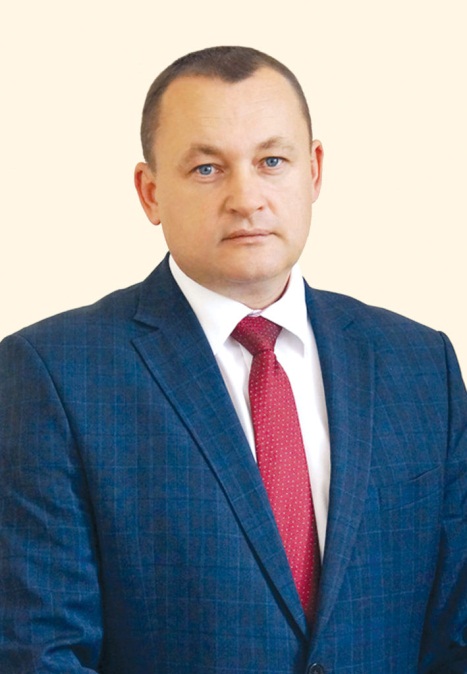 директор Гродненского областного унитарного полиграфического предприятия «Гродненская типография»Избирательный округ: Политехнический № 27График приема:1-ый понедельник месяца с 17.30 до 19.00(г.Гродно, ул. Лизы Чайкиной, 49, ЖЭС № 4),предварительная запись на прием по телефону: 
53-17-713-ий понедельник месяца с 17.30 до 19.00 (г.Гродно, ул.Суворова, 254, УО «Гродненский государственный политехнический колледж»),предварительная запись на прием по телефону: 53-40-44